Мемлекеттік мекеме                   Государственное учреждение «Павлодар қ.               «Средняя общеобразовательная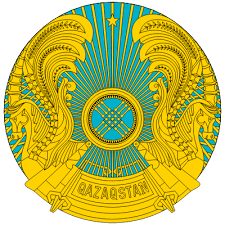 №1 жалпы орта                               школа №1білім беру мектебі»                           г. Павлодар»Малайсары батыр к                                                   ул.Малайсары батыра,3Тел/факс: 54-83-18                                                             тел/факс: 54-83-18Пандемия кезінде «Павлодар қаласы №1 жалпы орта білім беру мектебі» ММ  COVID-19 коронавирустық инфекцияның таралуына жол берму мақсатындашараларды күшейту туралы Қазақстан Республикасы Білім және ғылым министрлігінің 2020 жылғы 14 наурыздағы «Пандемия кезеңінде білім беру ұйымдарында, жетім балаларға және ата-анасының қамқорлығынсыз қалған балаларға арналған ұйымдарда COVID-19 коронавирустық инфекцияның таралуына жол бермеу мақсатында шараларды күшейту туралы» №108 бұйрығы және Павлодар облысы білім беру басқармасының 2020 жылғы 16 наурыздағы «Пандемия кезеңінде білім беру ұйымдарында, жетім балаларға және ата-анасының қамқорлығынсыз қалған балаларға арналған ұйымдарда COVID-19 коронавирустық инфекцияның таралуына жол бермеу мақсатында шараларды күшейту туралы» № 2-202/103 бұйрығы, Павлодар қаласы білім беру бөлімінің 2020 жылғы 16 наурыздағы «Пандемия кезеңінде білім беру ұйымдарында, жетім балаларға және ата-анасының қамқорлығынсыз қалған балаларға арналған ұйымдарда COVID-19 коронавирустық инфекцияның таралуына жол бермеу мақсатында шараларды күшейту туралы» № 1-03/98 бұйрығы негізінде, білім алушылар мен тәрбиеленушілердің, педагогтердің білім беру ұйымдарының басқа да қызметкерлерінің өмірі мен денсаулығының сақталуын қамтамасыз ету мақсатында, COVID-19 коронавирустық инфекцияның таралуын алдын алу үшін БҰЙЫРАМЫН:«Павлодар қаласы №1 жалпы орта білім беру мектебі» мемлекеттік мекемесінің әкімшілік құрамы:білім беру мекемесінде санитариялық-эпидемиологиялық және алдын алу іс-шараларын күшейту бойынша шаралар қабылдансын (жауапты ДӘШЖО Мушкенов Ж.Д.)ағымдағы жылғы 13 наурыздан бастап мектепте жалпы мектептік, спорттық-бұқаралық іс-шаралар, спорттық секциялар, үйірмелер өткізуге және түрлі ойын-сауық, мерекелік іс-шараларға баруға тыйым салынсын (жауапты ТЖжДО Жаканова С.Ж.)білім алушылар халықаралық спорттық, мәдени, туристік іс-шараларға шығуға тыйым салынсын (жауапты: ОТЖжДО Шахарова С.К.)Жетім балалар мен ата-анасының қамқорлығынсыз қалған балаларға, мектепішілік есепте, қауіп-қатер тобында және КТБ есебінде тұратын балаларға күнделікті бақылау жүргізілсін (жауапты: әлеуметтік педагог Зилкенова Ж.М.)Мәжілістер, отырыстар, кездесулерді өткізу онлайн режимде өткізілсін.Көктемгі каникул – 21 күн (2020 жылғы 16 наурыздан бастап 5 сәуірді қоса алғанда) белгіленсін.Көктемгі каникул уақытында педагогтерге шеттетілген режимде (білім беру ұйымынан тыс) жұмыс істеу мүмкіндігі қамтамасыз етілсін (жауапты: ОТЖжДО Прохоренко С.В., Приписнова С.А.).2020 жылғы 16 наурыздан бастап кешкі мектептің қашықтан білім беру технологияларын қолданып оқытуы қамтамасыз етілсін.Жұмыс берушінің тиісті актісін қабылдаумен мыналарды анықтау мүмкіндігін (№ 1, 2, 3-қосымшаларға сәйкес):Білім беру ұйымының тынысы мен қызметін қамтамасыз ететін қызметкерлерді (әкімшілік, техникалық қызметкер):№ 1 –қосымшаға сәйкес директордың оқу-тәрбие, тәрбие, әкімшілік –шаруашылық жұмысы жөніндегі орынбасарларын;№ 2-қосымшаға сәйкес мектептің техникалық қызметкерлерін (бухгалтер, зертханашылар, вахтерлер, ғимаратқа қызмет көрсету бойынша жұмысшылар, күзетшілер, аула сыпырушысы, киім ілушілер).шеттетілген режимде қашықтық технологияларының негізінде білім беру, оқу-тәрбие процесін қамтамасыз ету бойынша еңбек қызметін іске асыратын қызметкерлерді (мұғалімдер, аудармашы, хатшы, іс-жүргізуші, логопед, психологтар, кітапханашылар, менеджер, жүйелік-әкімші, инженер-программист) қарастырсын.Осы бұйрықтың орындалуын бақылауды өзіме қалдырамын. Мектеп директоры                                           А. СыздыковТаныстырылды: Прохоренко С.В.Приписнова С.А.Шахарова С.К.Джамбусинова С.Б.Жаканова С.Ж.Мушкенов Ж.Д.Зилкенова Ж.М.Кабенова Г.Ж.Об усилении мер по недопушению распростронения коронавирусной инфекции COVID-19 на период пандемиив ГУ «Средняя общеобразовательная школа № 1 города Павлодара» 	На основании приказов Министерства образования и науки Республики Казахстан № 108 от 14 марта 2020 года «Об усилении мер по недопушению распростронения коронавирусной инфекции COVID-19 в организациях образования, организациях для детей-сирот и детей, оставшихся без попечения родителей, на период пандемии» и управления образования Павлодарской области № 2-02/103 от 16 марта 2020 года «Об усилении мер по недопушению распростронения коронавирусной инфекции COVID-19 в организациях образования, организациях для детей-сирот и детей, оставшихся без попечения родителей, на период пандемии» и отдела образования города Павлодара № 1-03/98 от 16 марта 2020 года «Об усилении мер по недопушению распростронения коронавирусной инфекции COVID-19 в организациях образования, организациях для детей-сирот и детей, оставшихся без попечения родителей, на период пандемии в организациях образования города Павлодара» в целях обеспечения сохранности жизни и здоровья обучающихся и воспитанникой, педагогов, других работников организаций образования, а также для предупреждения распростронения коронавирусной инфекции COVID-19 в период пандемии ПРИКАЗЫВАЮ:Административному персоналу школы ГУ «Средняя общеобразовательная школа № 1 города Павлодара»:Принять меры по усилению санитарно-эпидемиологических и профилактических меропириятий в школе (отв. Мушкенов Ж.Д., ЗДАХЧ);Запретить проведение общешкольных, спортивно-массовых мероприятий, спортивных секций, кружков в школе и посещение различных развлекательных мероприятий с 13 марта 2020 года (отв. ЗДВР Жаканова С.Ж. )Запретить выезд учащихся на международные спортивные, культурные, туристические мероприятия (отв. ЗДУВР Шахарова С.К.)Вести ежедневный контроль за детьми-сиротами и детьми, оставшихся без попечения родителей, за учащимися, стоящих на внутришкольном учете и состоящих в группе риска и ОДН (отв. соцпедагог Зилкенова Ж.М.)Проводить в онлайн – режиме совещания, заседания, встречи;Определить продолжительность весенних каникул в 21 день (с 16 марта по 5 апреля 2020 года включительно).Организовать работу всех учителей школы в удаленном режиме во время весенних каникул (отв. ЗДУВР Прохоренко С.В., Приписнова С.А.).Обеспечить 16 марта 2020 года организацию учебного процесса (в вечерней школе при СОШ №1) с применением дистанционных образовательных технологий (отв. ЗДУВР Приписнова С.А.)Осуществлять деятельность миницентра в штатном режиме, с учетом подпунктов 1), 2), 3) пункта 1 приказа Отдела образования г. Павлодара № 1-03/98 от 16.03.2020 года «Об усилении мер по недопушению распростронения коронавирусной инфекции COVID-19 в организациях образования, организациях для детей-сирот и детей, оставшихся без попечения родителей, на период пандемии в организациях образования города Павлодара», обеспечить режим свободного посещения детей по желанию родителей или законных представителей, с сохранением места за ребенком  в миницентра и информировать в случае его отсутствия (отв.методист Кабенова Г.Ж.)Ежедневно проводить мониторинг посещаемости детей миницентра и информировать отдел образования до 08.15 часов (отв. Методист Кабенова Г.Ж.)Организовать работу с принятием соответствующего акта (согласно приложениям № 1, 2, 3, 4), где определены следующие группы работников:работники, обеспечивающие жизнедеятельность и функционирование  организации образования (административный, технический персонал):заместители директора по УВР, по ВР, по АХЧ согласно приложению №1;технический персонал школы (бухгалтеры, лаборанты, вахтеры, рабочие по обслуживанию здания, сторожа, дворник, гардеробщики) согласно приложению №2;работники миницентра (методист, воспитатели, помощники воспитателя)работники, осуществляющих трудовые функции по обеспечению образовательного процесса на основе дистанционных технологий (учителя, переводчик, секретарь, делопроизводитель, логопед, психологи, библиотекари, менеджер, системный администратор, инженер - программист) согласно приложению №3 Контроль за исполнением настоящего приказа оставляю за собой.Директор школы                                  А.Ж. СыздыковОзнакомлены:С.В.Прохоренко С.А.Приписнова С.К.Шахарова С.Б. Джамбусинова С.Ж.Жаканова Ж.Д.Мушкенов Ж.М.Зилкенова Г.Ж.Кабенова БҰЙРЫҚ2020 ж. «17» наурыз№ 38 – н/қПРИКАЗ№ 38 – о/д«17» марта  2020г.